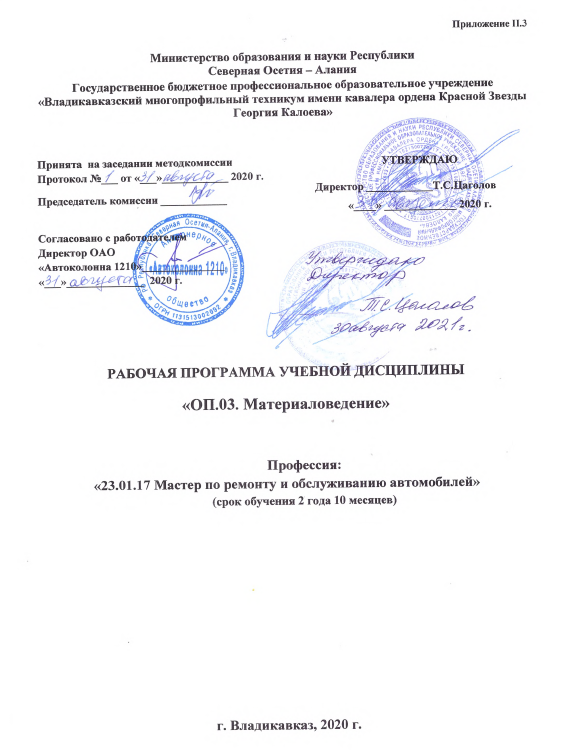 Приложение II.3Министерство образования и науки РеспубликиСеверная Осетия – АланияГосударственное бюджетное профессиональное образовательное учреждение«Владикавказский многопрофильный техникум имени кавалера ордена Красной Звезды Георгия Калоева»РАБОЧАЯ ПРОГРАММА УЧЕБНОЙ ДИСЦИПЛИНЫОП.03. МатериаловедениеПрофессия: «23.01.17 Мастер по ремонту и обслуживанию автомобилей»(срок обучения 2 года 10 месяцев)г. Владикавказ, 2020 г.	Рабочая программа учебной дисциплины разработана на основе примерной программы, зарегистрированной в государственном реестре примерных основных образовательных программ 31.05.2017 г. под номером  23.01.17-170531 и Федерального государственного образовательного стандарта среднего профессионального образования по профессии  23.01.17 Мастер по ремонту и обслуживанию автомобилей, входящей в состав укрупненной группы профессий 23.00.00 Техника и технологии наземного транспорта.Организация -  разработчик:Государственное бюджетное профессиональное образовательное учреждение «Владикавказский многопрофильный техникум имени кавалера ордена Красной Звезды Георгия Калоева» г. Владикавказа РСО – Алания.Разработчики:Опарина Наталья Васильевна, старший методист ГБПОУ ВМТ им. Г. Калоеваг. Владикавказа РСО – Алания;Гутиев Казбек Николаевич, преподаватель ГБПОУ ВМТ им. Г. Калоева г. Владикавказа РСО – АланияРазработчики от работодателей:Ахполов Чермен Мурадиевич, главный инженер ОАО «Автоколонна 1210»СОДЕРЖАНИЕ1. ОБЩАЯ ХАРАКТЕРИСТИКА РАБОЧЕЙ ПРОГРАММЫ УЧЕБНОЙ ДИСЦИПЛИНЫОП.03. Материаловедение1.1. Место дисциплины в структуре основной профессиональной образовательной программыРабочая программа учебной дисциплины «Материаловедение» является обязательной частью общепрофессионального цикла основной образовательной программы в соответствии с ФГОС СПО по профессии 23.01.17 Мастер по ремонту и обслуживанию автомобилей.Учебная дисциплина «Материаловедение» наряду с учебными дисциплинами общепрофессионального цикла обеспечивает формирование общих и профессиональных компетенций для дальнейшего освоения профессиональных модулей.  1.2. Цель и планируемые результаты освоения дисциплины:2. СТРУКТУРА И СОДЕРЖАНИЕ УЧЕБНОЙ ДИСЦИПЛИНЫ2.1. Объем учебной дисциплины и виды учебной работы2.2. Тематический план и содержание учебной дисциплины УСЛОВИЯ РЕАЛИЗАЦИИ ПРОГРАММЫ УЧЕБНОЙ ДИСЦИПЛИНЫ3.1. Для реализации программы учебной дисциплины должны быть предусмотрены следующие специальные помещения:Кабинет «Материаловедение»,оснащенный оборудованием:- посадочные места по количеству обучающихся;- рабочее место преподавателя;- комплект учебно-наглядных пособий «Материаловедение»;- объемные модели металлической кристаллической решетки;- стенд диаграммы железо-цементит;- образцы металлов (стали, чугуна, цветных металлов и сплавов);- образцы неметаллических материалов;- твердомеры;- микроскопы металлографическиеи техническими средствами обучения: - программное обеспечение общего и профессионального назначения, комплект учебно-методической документации.3.2. Информационное обеспечение реализации программыДля реализации программы библиотечный фонд образовательной организации должен иметь печатные и/или электронные образовательные и информационные ресурсы, рекомендуемых для использования в образовательном процессе 3.2.1. Печатные издания1. Солнцев, Ю.П.  Материаловедение: учебник для вузов/ Ю.П. Солнцев, Е.И. Пряхин. – СПб.: ХИМИЗДАТ, 2017. – 288 с.2. Фетисов, Г.П. Материаловедение и технология металлов: учебник/ Г.П. Фетисов. – М.: Инфра - М, 2016. – 624с.3.Стуканов, В.А. Автомобильные эксплуатационные материалы: учебное                 пособие. Лабораторный практикум/ В.А. Стуканов – М.: ФОРУМ-ИНФРА-М, 2016. – 208 с.3.2.2. Электронные издания (электронные ресурсы)https://ru/wiripedia.org/wiki/Электронный учебник: techliter.ru/load/uchebnirki_posobya_lekcii/materialovedenie/433.2.3. Дополнительные источникиКириченко, Н.Б. Автомобильные эксплуатационные материалы: учебное пособие/ Н. Б. Кириченко. – М.: Издательский центр «Академия», 2014. – 208 с.Черепахин, А.А.  Материаловедение: учебное пособие/ А.А. Черепахин, И.И. Колтунов, В.А. Кузнецов. – М.: Издательство Кнорус, 2016г. – 240 с.Электронные учебники: For-students/ru. 4. КОНТРОЛЬ И ОЦЕНКА РЕЗУЛЬТАТОВ ОСВОЕНИЯ УЧЕБНОЙ ДИСЦИПЛИНЫПринята  на заседании методкомиссииПротокол №___ от «___»____________ 2020 г.Председатель комиссии ____________                                УТВЕРЖДАЮДиректор ____________Т.С.Цаголов«____» _____________ 2020г.Согласовано с работодателемДиректор ОАО                                                 «Автоколонна 1210»_______________«___»______________  2020 г.ОБЩАЯ ХАРАКТЕРИСТИКА РАБОЧЕЙ ПРОГРАММЫ УЧЕБНОЙ ДИСЦИПЛИЫ4СТРУКТУРА И СОДЕРЖАНИЕ УЧЕБНОЙ ДИСЦИПЛИНЫ5УСЛОВИЯ РЕАЛИЗАЦИИ УЧЕБНОЙ ДИСЦИПЛИНЫ7КОНТРОЛЬ И ОЦЕНКА РЕЗУЛЬТАТОВ ОСВОЕНИЯ УЧЕБНОЙ ДИСЦИПЛИНЫ8КодПК, ОКУменияЗнанияОК 1-11ПК 2.1– 2.5ПК 3.1 - 3.5- использовать материалы в профессиональной деятельности;- определять основные свойства материалов по маркам;- выбирать материалы на основе анализа их свойств для конкретного применения.- основные свойства, классификация, характеристики применяемых в профессиональной деятельности материалов;- физические и химические свойства горючих и смазочных материалов;- области применения материалов;- характеристики лакокрасочных покрытий автомобильных кузовов;- требования к состоянию лакокрасочных покрытий.Вид учебной работыОбъем в часахОбъем учебной дисциплины34Самостоятельная работав том числе:в том числе:теоретическое обучение16лабораторные занятия4практические занятия:12Промежуточная аттестацияв форме дифференцированного зачета2Наименование разделов и темСодержание учебного материала и формы организации деятельности обучающихсяОбъем в часахОбъем в часахКоды компетенций, формированию которых способствует элемент программы12234Раздел 1.Металлы и сплавы2626Тема 1.1.Строение и свойства  металловСодержание учебного материала:1010Тема 1.1.Строение и свойства  металлов1. Понятие о металлах и сплавах. Кристаллические решетки металлов. Аллотропические превращения металлов44ОК 01. – ОК 11.ПК 3.1. – ПК 3.3Тема 1.1.Строение и свойства  металлов2. Типы связей. Кристаллизация металлов. Строение слитка. Основы теории сплавов44ОК 01. – ОК 11.ПК 3.1; ПК 3.3 – ПК 3.5Тема 1.1.Строение и свойства  металловЛабораторные работы:Лабораторные работы:4Тема 1.1.Строение и свойства  металлов1. Изучение микроструктуры металлов и сплавов1. Изучение микроструктуры металлов и сплавов2ОК 01. – ОК 11.ПК 3.1; ПК 3.3 – 3.5 Тема 1.1.Строение и свойства  металлов2. Определение твердости, пластичности, ударной вязкости металлов2. Определение твердости, пластичности, ударной вязкости металлов2ОК 01. – ОК 11.Тема 1.1.Строение и свойства  металловПрактические занятия:Практические занятия:2Тема 1.1.Строение и свойства  металлов3. Построение диаграммы состояния сплавов первого рода3. Построение диаграммы состояния сплавов первого рода2ОК 01. – ОК 11.Тема 1.2.Железоуглеродистые сплавыСодержание учебного материала:1212Тема 1.2.Железоуглеродистые сплавы1. Технология термической обработки сталей: отжиг, нормализация, закалка, отпуск, старение88ОК 01. – ОК 11.ПК 3.1 Тема 1.2.Железоуглеродистые сплавы2. Классификация сталей. Углеродистые стали. Легированные стали, их свойства. Инструментальные стали. 88ОК 01. – ОК 11.ПК 3.3; ПК 3.4Тема 1.2.Железоуглеродистые сплавы3. Маркировка сталей88ОК 01. – ОК 11.ПК 3.3; ПК 3.4Тема 1.2.Железоуглеродистые сплавы4. Классификация чугунов. Структура и свойства чугунов. Белые, серые, ковкие, высокопрочные, легированные, антифрикционные чугуны88ОК 01. – ОК 11.ПК 3.1Тема 1.2.Железоуглеродистые сплавыПрактические занятия:Практические занятия:4Тема 1.2.Железоуглеродистые сплавы1. Анализ диаграммы «железо - углерод»1. Анализ диаграммы «железо - углерод»2ОК 01. – ОК 11.Тема 1.2.Железоуглеродистые сплавы2. Сравнение свойств стали до и после закалки2. Сравнение свойств стали до и после закалки2ОК 01. – ОК 11.ПК 3.3 – ПК 3.4Тема 1.3.Цветные металлы и сплавыСодержание учебного материала:44Тема 1.3.Цветные металлы и сплавы1. Сплавы на основе меди, алюминия, титана: свойства, применение22ОК 01. – ОК 11.ПК 3.1Тема 1.3.Цветные металлы и сплавыПрактические занятия:Практические занятия:2Тема 1.3.Цветные металлы и сплавы1. Изучение состава сплавов цветных металлов1. Изучение состава сплавов цветных металлов2ОК 01. – ОК 11.Раздел 2.Неметаллические материалы66Тема 2.1Полимерные материалыСодержание учебного материала:66Тема 2.1Полимерные материалы1. Состав и строение полимеров. Пластические массы22ОК 01. – ОК 11.ПК 3.1; ПК 3.5Тема 2.1Полимерные материалы2. Резины. Клеящие материалы. Лакокрасочные материалы22ОК 01. – ОК 11.ПК 3.5Тема 2.1Полимерные материалыПрактические занятия:Практические занятия:4Тема 2.1Полимерные материалы1. Технологические свойства пластических масс1. Технологические свойства пластических масс2ОК 01. – ОК 11.ПК 3.5Тема 2.1Полимерные материалы2.Определение качества бензина2.Определение качества бензина2ОК 01. – ОК 11.ПК 2.1Промежуточная аттестацияПромежуточная аттестацияПромежуточная аттестация2Всего:3434Результаты обученияКритерии оценкиФормы и методы оценкизнать:- основные свойства, классификацию, характеристики применяемых в профессиональной деятельности материалов;- физические и химические свойства горючих и смазочных материалов;- области применения материалов;- марки и модели автомобилей, их технические характеристики и особенности конструкции;- характеристики лакокрасочных покрытий автомобильных кузовов;- оборудование и материалы для ремонта кузова;- требования к состоянию лакокрасочных покрытий.Оценка результатов тестированияуметь:- использовать эксплуатационные материалы в профессиональной деятельности;- определять основные свойства материалов по маркам;- выбирать материалы на основе анализа их свойств, для конкретного примененияИспользование эксплуатационных материалов в соответствии с поставленной задачей, и основными свойствами.Экспертная оценка результатов деятельности студентов при выполнении и защите лабораторных и практических занятий